ASSESSMENT TEST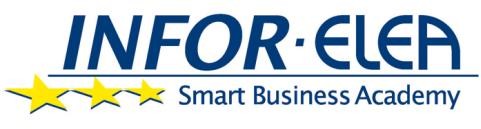 Vi chiediamo cortesemente di riportare le risposte sulla prima pagina ed inviarla tramite fax al n° 0121- 503249 o all’indirizzo email rose.castellucci@inforelea.academyUsare per la compilazione solo biro di colore blu o nero.Cognome ................................................. Nome: ......................................................Data di nascita: ........................................ Luogo di nascita: ........................................Indirizzo:................................................................................ CAP: .........................Città: .....................................................................................   Prov:.........................Telefono di casa:....................................... Tel. ufficio: ................................................Cellulare:................................................. Email: ......................................................Azienda:..................................................................................................................Come ci ha conosciuto: ..............................................................................................Ultimo corso di tedesco frequentato: ............................................................................Data:......................................................................................................................Nome e tipo d’istituto di formazione: ............................................................................Livello:............................... Certificato ottenuto e voto: ...............................................COMPILARE IL TEST SENZA L’AIUTO DI LIBRI E/O VOCABOLARIAi sensi dell’articolo 13 del Regolamento (UE) n. 2016/679 relativo alla protezione delle persone fisiche con riguardo al trattamento dei dati personali, nonché alla libera circolazione di tali dati (Regolamento generale sulla protezione dei dati, di seguito, anche, “Regolamento” o “GDPR”) , La informiamo che i dati personali da Lei messi a disposizione di INFORELEA saranno oggetto di trattamento nel rispetto della vigente normativa in materia di protezione dei dati personali e, comunque, dei principi di riservatezza cui è ispirata l’attività della Società.Firma …………………………………………………………………………………..	Data ………………………………………6Nächstes Wochenende fahren wir ans Meer oder in Gebirge.Nächstes Wochenende fahren wir ans Meer oder ins Gebirge.Nächstes Wochenende fahren wir am Meer oder in Gebirge.7Wir heiraten um Samstag am 14.00 h.Wir heiraten am Samstag um 14.00 h.Wir heiraten an Samstag am 14.00 h.8Gestern abend habe ich mit Freunden in eine Disko gegangen.Gestern abend bin ich mit Freunden in eine Disko gegangen.Gestern abend bin ich mit Freunden in einem Disko gegangen.9Was schenkst du deine Freundin ? Schenkst du ihr einen Ring ?Was schenkst du deiner Freundin ? Schenkst du ihm einen Ring ?Was schenkst du deiner Freundin ? Schenkst du ihr einen Ring ?10Wer hast du die Geschichte erzählt ?Wen hast du die Geschichte erzählt ?Wem hast du die Geschichte erzählt ?11Meine Freundin hat die Teller auf demTisch gestellt.Meine Freundin hat die Teller auf denTisch gestellt.Meine Freundin hat die Teller auf den Tisch gestanden.12Mein Freund hat seine Hemden in den Schrank gelegenMein Freund hat seine Hemden im Schrank gelegt.Mein Freund hat seine Hemden in den Schrank gelegt.13Heute nachmittag gehe ich zur Arzt.Heute nachmittag gehe ich zum Arzt.Heute nachmittag gehe ich zu Arzt.14Gestern war ich bei meiner Freundin.Gestern war ich zu meiner Freundin.Gestern war ich bei meine Freundin.15Letztes Wochenende haben wir in die Stadt gefahren und eingekauft.Letztes Wochenende sind wir in die Stadt gefahren und eingekauft.Letztes Wochenende sind wir in die Stadt gefahren und haben eingekauft.16Marco trägt einen grau Anzug, ein weißes Hemd und eine gestreifte Krawatte.Marco trägt einen grauen Anzug, ein weißes Hemd und eine gestreifte Krawatte.Marco trägt einen grauen Anzug, ein weiß Hemd und eine gestreiften Krawatte.17Welches Kleid findest du schöner ? Das rote oder das schwarze ?Welchen Kleid findest du schöner ? Den roten oder den schwarzen ?Welches Kleid findest du schöner ? Das rotes oder das schwarzes ?18Heute abend kann ich nicht mitkommen, weil ich muß arbeiten.Heute abend kann ich nicht mitkommen, weil ich arbeiten muß.Heute abend kann ich nicht mitkommen, weil muß ich arbeiten19Er hat die Wohnung gemietet, sowohl er kein Geld hat.Er hat die Wohnung gemietet, obwohl er kein Geld hat.Er hat die Wohnung gemietet, obwohl hat er kein Geld.20Er hat keine Zeit, deshalb er nicht in Urlaub fahren kann.Er hat keine Zeit, trotzdem kann er nicht in Urlaub fahren.Er hat keine Zeit, deshalb kann er nicht in Urlaub fahren.21Wenn ich Geld hatte, würde ich eine Weltreise machen.Wenn ich Geld hätte, werde ich eine Weltreise machen.Wenn ich Geld hätte, würde ich eine Weltreise machen.22Ich habe Lust nach Hause gehen.Ich habe Lust, nach zu Hause gehen.Ich habe Lust, nach Hause zu gehen.23Ich interessiere mich sehr an Politik.Ich interessiere mich sehr in Politik.Ich interessiere mich sehr für Politik.24Meine Freundin muß immer mich warten.Meine Freundin muß immer auf mich warten.Meine Freundin muß immer an mich warten.25Das ist Maria, dessen Tochter Sprachen studiert.Das ist Maria, deren Tochter Sprachen studiert.Das ist Maria, denen Tochter Sprachen studiert.26Die Firma, der wir den Kredit gewährt haben, hat Konkurs gemacht.Die Firma, die wir den Kredit gewährt haben, hat Konkurs gemacht.Die Firma, denen wir den Kredit gewährt haben, hat Konkurs gemacht.27Worum handelt es sich ?Um was handelt es sich ?Um wem handelt es sich ?28Haben Sie an Ihren Termin gedacht ? - Ja, ich habe an ihn gedacht.Haben Sie an Ihren Termin gedacht ? - Ja, ich habe daran gedacht.Haben Sie an Ihren Termin gedacht ? - Ja, ich habe woran gedacht.29Weißt du, wenn Angela ankommt ?Weißt du, wann Angela ankommt ?Weißt du, als Angela ankommt ?30Ich weiß noch nicht, ob ich in Urlaub fahren kann.Ich weiß noch nicht, wenn ich in Urlaub fahren kann.Ich weiß noch nicht, als ich in Urlaub fahren kann.1A.B.C.Hallo, ich heise Markus und komme aus Deutschland Hallo, ich bin Markus und wohne aus Deutschland.Hallo, ich heiße Markus und komme aus Deutschland2A.Wie heiß du und woher komm du ?B.Wie heißt du und woher kommst du ?C.Wie heiße du und woher komme du ?3A.Und Sie, wohin sind Sie ?B.Und Sie, woher sind Sie ?C.Und Sie, woher ist sie ?4A.Im Sommer fahre ich nach die Schweiz.B.Im Sommer fahre ich nach Schweiz.C.Im Sommer fahre ich in die Schweiz.5A.Ich habe 30 Jahre und wohne in Mannheim.B.Ich bin 30 Jahre alt und wohne im Mannheim.C.Ich bin 30 Jahre alt und wohne in Mannheim.